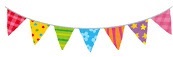 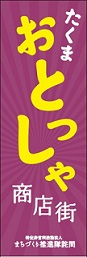 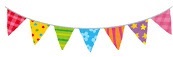 　松崎コミュニティセンター、箱浦ビジターハウス屋内外において開催している『おとっしゃ商店街』。地元特産品・製品等を市内外の住民に広くＰＲし、魅力を発信する拠点として定期的に活用していくため、平成29年度の出店者を募集します。幅広い商品の出店をお待ちしています。出店希望者は下記をご記入の上、事務局へ提出願います。(3月21日締切)なお、開催日、開催場所については、後日開催する出店者部会において決定いたしますのでご了承ください。<出店内容> ・地元特産品・製品 　・家庭菜園の季節野菜　 ・趣味の作品　  　　 ・古着、リサイクル商品  ・骨董品　・各種ワークショップ　など<応募資格>　三豊市在住者に限りますご連絡先：特定非営利活動法人まちづくり推進隊詫間　                           TEL  0875-83-3639   FAX 0875-83-3812　　　　　　　　　　　　　　　　　　　　　　　　　　　　　　　　　　　　　　　　　　　　　　　　　　　　　　　　　　　　　　　　　　 メールアドレス　takumatai@mx41.tiki.ne.jp   　　　　　　　　　　　　　『おとっしゃ商店街』出店申込書　　　　　　   締切：3月21日（火）出店者名責任者名住　所〒〒〒連絡先メールアドレス出店内容